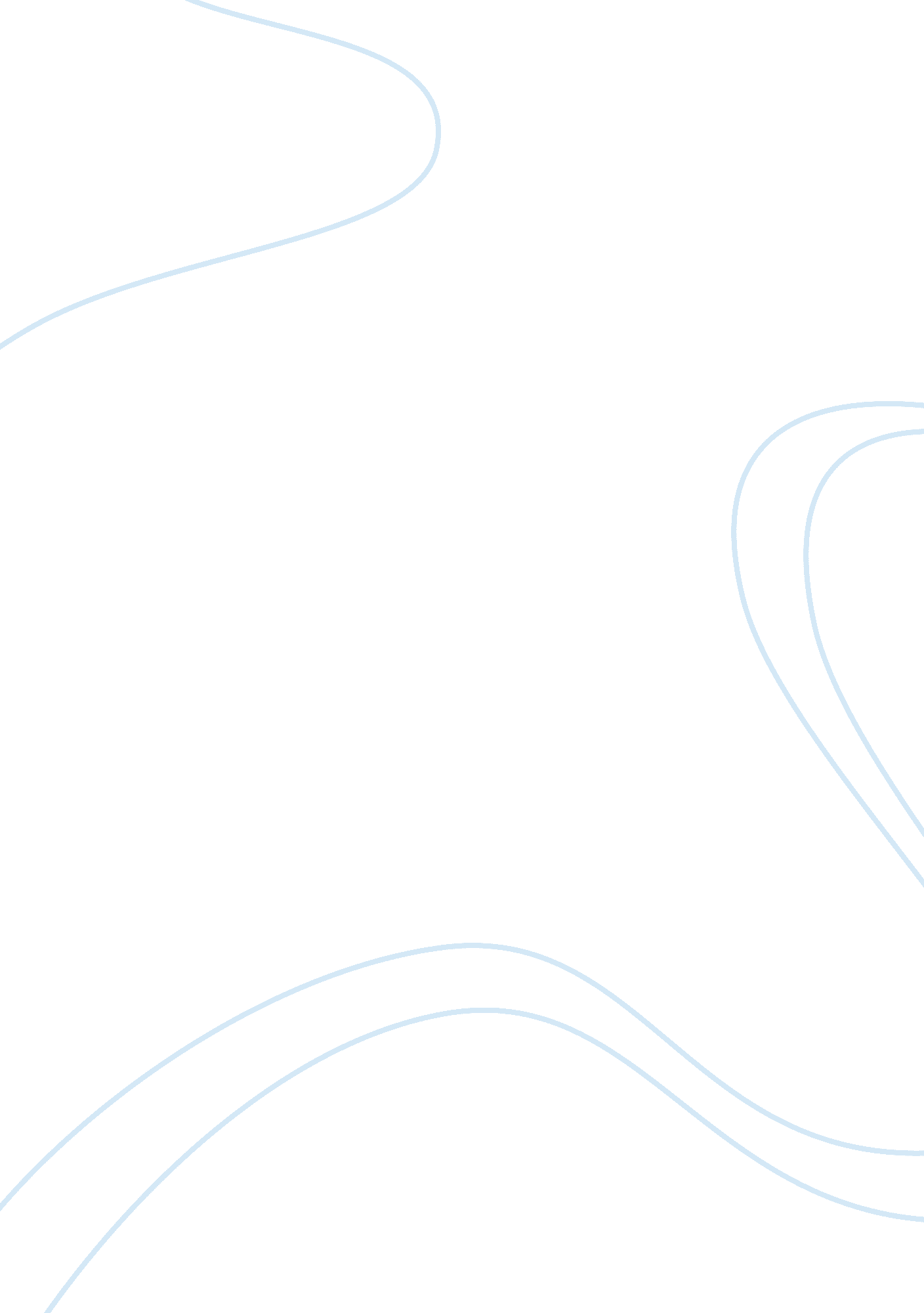 Business law - the law of contractLaw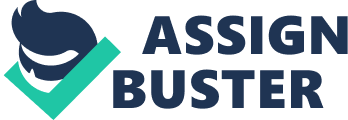 The contract also clearly states that “ This document supersedes all the prior promises relating to the sale”. This, therefore, disqualifies any agreements or promises made through the emails. This statement renders all the other negotiations and agreements made in other communication platforms null and void. 
Going back to the basic definition of a contract; precise terms are part of a contract (Edwin 146). In the second scenario, the contract between Standard Storage Company and Tri-Country Investment Corporation includes a provision that covers the sale of the furniture as part of the transaction. This provision states that the furniture is included. Therefore, it can be argued that the cost of the furniture is included in the total cost of the warehouse. By this virtue, furniture is part of the sale. 
The fact that the contract failed to specify the furniture’s price clearly indicates that the furniture’s price is included in the total sale of the warehouse. If the two companies are unable to resolve their dispute, the court through an independent property valuer can assist them to come up with a solution. 